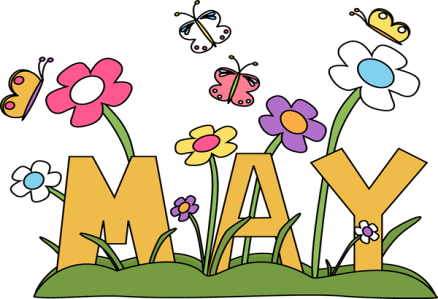 HAPPY MOTHER’S DAY!Reading Classroom News 051219Mrs. R. BalsamoReading: 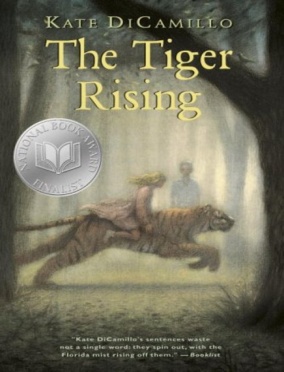 THE TIGER RISING by Kate DiCamillo   Activities involving the characters, setting, and plot – and ART!PROJECT BASED LEARNING PROJECT:  Presentations of Biography and Autobiography projectsFirst period (Balsamo) and Third period (Dayeh):  Monday, May 13th(First Period 9:30-10:00/Third Period 12:45-1:15)Second period (Tyler) and Fourth period (Louviere):  Tuesday, May 14thTuesday, May 14th (Second Period 10:30-11:00/Fourth Period  2:45-3:15)Parents will take projects home after presentations!                          PLEASE COME!!!!!!*REMINDER:  READING HOMEWORK IS TO COMPLETE 2 KIDBIZ SELECTIONS WEEKLY – STORY AND QUESTIONS.Assessments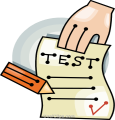 Wordly Wise:  Lesson 12 TEST 5/16 (changed due to our field trip to the Botanical Gardens) (FINAL TEST FOR THE YEAR!)During the week of May 7-10 students will complete the END OF THE YEAR LEVEL SET TEST FOR KIDBIZ!Notes and Reminders*Test folders are red will be sent home on Wednesdays.  Parents should review work with students, initial ALL tests, and return to school in their test folder by Friday. *BIOGRAPHY/AUTOBIOGRAPHY Presentations:  Monday, May 13th (First Period 9:30-10:00/Third Period 12:45-1:15)Tuesday, May 14th (Second Period 10:30-11:00/Fourth Period  2:45-3:15)Botanical Gardens field trip- Wednesday, May 15th Students will need a lunch/drink and comfortable shoes. (Fingers crossed for NO rain!)*Our class is a NUT FREE ZONE!  Please avoid sending nuts for any snack.*My email address is Rhonda_balsamo@lusherschool.org *Third grade website is:  http://thirdgradelusher.weebly.com/*Our class website is: http://msbalsamothirdgrade.weebly.com/ 